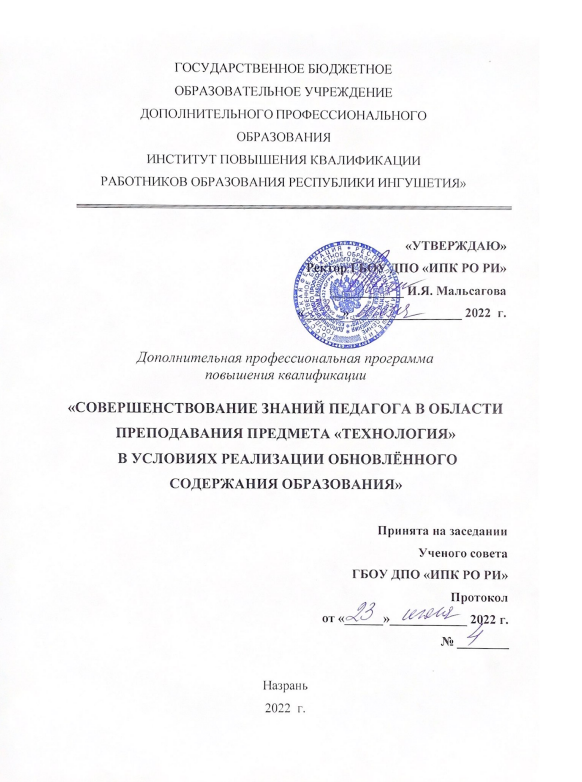 ПОЯСНИТЕЛЬНАЯ ЗАПИСКА1. Цель и задачи дополнительной профессиональной программы повышения квалификации «Совершенствование знаний педагога в области  преподавания предмета «Технология» в условиях реализации обновленного содержания образования».Актуальность. Предметная область «Технология» является необходимым компонентом общего образования, предоставляя учащимся возможность применять на практике знания основ естественных и гуманитарных наук. Это фактически единственный школьный учебный предмет, отражающий в своем содержании общие принципы преобразующей деятельности человека и все аспекты материальной культуры. Он направлен на овладение учащимися навыками конкретной предметно-преобразующей (а не виртуальной) деятельности, создание новых ценностей, соответствующих потребностям развития общества. В рамках «Технологии» происходит знакомство с миром профессий и ориентация школьников на работу в различных сферах общественного производства. Тем самым обеспечивается преемственность перехода учащихся от общего к профессиональному образованию и трудовой деятельности. На современном этапе развития российского образования перед технологическим образованием поставлены две основные цели. Первая – более общая цель технологического образования связана с широким восприятием Технологии не только как предметной области общего образования, а как нового направления в общем и профессиональном образовании молодежи, отвечающем требованиям общества техники, технологии и компетентности (аналогично идеям политехнического образования на новом этапе развития общества).	Вторая цель – традиционная для технологического образования, связана с формированием технологической культуры и/или технологической грамотности выпускников школы. Программа предмета «Технология» обеспечивает формирование у школьников технологического мышления. Схема технологического мышления (потребность – цель – способ – результат) позволяет наиболее органично решать задачи установления связей между образовательным и жизненным пространством, образовательными результатами, полученными при изучении различных предметных областей, а также собственными образовательными результатами (знаниями, умениями, универсальными учебными действиями и т. д.) и жизненными задачами. Кроме того, схема технологического мышления позволяет вводить в образовательный процесс ситуации, дающие опыт принятия прагматичных решений на основе собственных образовательных результатов, начиная от решения бытовых вопросов и заканчивая решением о направлениях продолжения образования, построением карьерных и жизненных планов. Повышение эффективности технологического образования, а также его конкурентоспособности среди других учебных предметов напрямую зависит от профессионального уровня педагогических работников, что позволит расширить возможности «профессиональных» проб учащихся от народных ремесел до конструирования роботов, от лоскутного шитья до дизайна костюмов из инновационных материалов, от создания изделия до бизнес-плана в сфере технологического предпринимательства; призванной помочь ребенку стать успешной, конкурентноспособной, самообучающейся и саморазвивающейся личностью, способной адаптироваться в сложных ситуациях возрастающей неопределенности. Ориентация содержания технологической подготовки на традиционные материалы и технологии их обработки (древесины и металлов для мальчиков и ткани и пищевых продуктов для девочек) позволяют формировать навыки самообслуживания и общей культуры труда, но уже не соответствуют ни требованиям современного постиндустриального общества и соответствующего ему мира техники и технологий, ни запросам потребителей (обучающимся, их родителям, институтам профессионального образования, работодателям). Таким образом, профессионализм работы учителя технологии не только повысит качества технологического образования, но и является одним из ключевых условий развития учащихся, их успешной социализации. Кроме того, профессиональный стандарт «Педагог (педагогическая деятельность в сфере дошкольного, начального общего, основного общего, среднего общего образования) (воспитатель, учитель)» выдвигает новые требования к квалификации педагога и специальные компетенции, которые необходимы для преподавания технологии, связанные с его внутренней логикой и местом в системе знаний, что выдвигает перед учителем особые задачи. Выше изложенные аспекты и определяют актуальность разработки дополнительной профессиональной программы профессиональной подготовки  «Совершенствование знаний педагога в области преподавания предмета «Технология» в условиях реализации обновлённого содержания образования». Предлагаемая дополнительная  профессиональная  программа повышения квалификации «Совершенствование знаний педагога в области преподавания предмета «Технология» в условиях реализации обновлённого содержания образования» разработана в соответствии с требования федерального государственного образовательного стандарта общего образования, профессиональным стандартом «Педагог», на основе Квалификационных характеристик должностей работников образования (приказ Министерства здравоохранения и социального развития Российской Федерации (Mинздравсоцразвития России) от 26 августа 2010 г. № 761н г. Москва "Об утверждении Единого квалификационного справочника должностей руководителей, специалистов и служащих», зарегистрирован в Минюсте РФ 6 октября 2010 г., регистрационный № 18638). Программа ориентирована на повышение педагогов общеобразовательных организаций в области технологии; действующих учителей и преподавателей технологии, не имеющих соответствующего образования; всех интересующихся педагогическими технологиями в области технологии. Цель и задачи образовательной программы. Цель образовательной программы: подготовка специалиста в области преподавания технологии в общеобразовательных учреждениях, обеспечивающего эффективную реализацию образовательного процесса в условиях ФГОС ОО. Задачами образовательной программы являются: формирование у слушателей знаний, необходимых для преподавания технологии в общеобразовательных организациях; теоретическое и практическое овладение слушателями новыми формами преподавания предмета, соответствующих современным требованиям и стандартам; формирование профессиональных компетенций, необходимых для реализации видов педагогической деятельности, характерных для взаимодействия с детьми школьного возраста. В соответствие со ст. 76 Федерального закона № 273-ФЗ «Об образовании и Российской Федерации» программа профессиональной подготовки направлена на повышение квалификации, необходимой для выполнения профессиональной деятельности. 2. Требования к квалификации слушателей. К освоению дополнительных профессиональных программ допускаются: 1) лица, имеющие среднее профессиональное и (или) высшее образование; 2) лица, получающие среднее профессиональное и (или) высшее образование.3. Описание перечня профессиональных компетенций в рамках имеющейся квалификации, качественное изменение которых предполагается в процессе обучения Перечень профессиональных компетенций определяется квалификационными характеристиками учителя образовательных организаций (Приказ Министерства труда и социальной защиты Российской Федерации от 18 октября 2013 г. № 544н г. Москва «Об утверждении профессионального стандарта «Педагог (педагогическая деятельность в сфере дошкольного, начального общего, основного общего, среднего общего образования) (воспитатель, учитель)», зарегистрирован в Минюсте РФ 6 декабря 2013 г., рег. № 30550» и являются преемственными федеральным государственным образовательным стандартам высшего образования по направлению подготовки 44.03.04 Профессиональное обучение (по отраслям) (Приказ Министерства образования и науки России от 1 октября 2015 г. № 1085  «Об утверждении федерального государственного образовательного стандарта высшего профессионального образования по направлению подготовки 44.03.04 Профессиональное обучение (по отраслям) (уровень бакалавриата)». Слушатель должен обладать следующими общекультурными компетенциями (ОК): Слушатель должен обладать следующими общекультурными компетенциями: способностью анализировать основные этапы и закономерности исторического развития для формирования патриотизма и гражданской позиции (ОК-2); способностью работать в команде, толерантно воспринимать социальные, культурные и личностные различия (ОК-5); способностью к самоорганизации и самообразованию (ОК-6); готовностью поддерживать уровень физической подготовки, обеспечивающий полноценную деятельность (ОК-8). Слушатель должен обладать следующими общепрофессиональными компетенциями: – способностью проектировать и осуществлять индивидуально-личностные концепции профессионально-педагогической деятельности (ОПК-1); – способностью осуществлять подготовку и редактирование текстов, отражающих вопросы профессионально-педагогической деятельности (ОПК-4); – способностью самостоятельно работать на компьютере (элементарные навыки) (ОПК-5); – способностью к когнитивной деятельности (ОПК-6); – готовностью моделировать стратегию и технологию общения для решения конкретных педагогических задач (ОПК-8); Слушатель должен обладать профессиональными компетенциями, соответствующими виду (видам) профессиональной деятельности: педагогическая деятельность:  способен реализовывать учебные программы различных курсов в образовательных учреждениях (ПК-1);  готов применять современные методики и технологии, в том числе и информационные, для обеспечения качества учебно-воспитательного процесса на конкретной образовательной ступени конкретного образовательного учреждения (ПК-2);  способен применять современные методы диагностирования достижений, обучающихся и воспитанников, осуществлять педагогическое сопровождение процессов социализации и профессионального самоопределения обучающихся, подготовки их к сознательному выбору профессии (ПК-3);  способен использовать возможности образовательной среды,  в том числе информационной, для обеспечения качества учебно-воспитательного процесса (ПК-4);  готов включаться во взаимодействие с родителями, коллегами, социальными партнерами, заинтересованными в обеспечении качества учебно-воспитательного процесса (ПК-5); способен организовывать сотрудничество обучающихся и воспитанников (ПК-6);  готов к обеспечению охраны жизни и здоровья обучающихся в учебно-воспитательном процессе и внеурочной деятельности (ПК-7); в области культурно-просветительской деятельности:  способен разрабатывать и реализовывать культурно-просветительские программы для различных категорий населения, в том числе с использованием современных информационно- коммуникационных технологий (ПК-8);  способен профессионально взаимодействовать с участниками культурно-просветительской деятельности (ПК-9);  способен к использованию отечественного и зарубежного опыта организации культурно- просветительской деятельности (ПК-10);  способен выявлять и использовать возможности региональной культурной образовательной среды для организации культурно-просветительской деятельности (ПК-11). Слушатель должен обладать специальными компетенциями, соответствующими виду (видам) профессиональной деятельности:  способен объяснять и прогнозировать тенденции развития техники и технологии, решать технологические задачи с использованием основных законов физики (СК-1).  способен читать и создавать (в том числе с использованием компьютерной техники) конструкторско-технологическую документацию, использовать ее в учебном процессе, включая разработку средств обучения (СК-2);  способен анализировать эксплуатационные и технологические свойства материалов, выбирать материалы и оптимальные способы их обработки, владеет приемами изготовления несложных объектов труда (СК-3);  имеет представление о современных инженерных коммуникациях, готов к художественной отделке объектов труда (СК-5);  готов осуществлять руководство проектной деятельностью учащихся с учетом требований стандартизации, унификации и дизайна к объектам проектирования, способен осуществлять контроль процесса и результата технологической деятельности учащихся (СК-7) 4. Планируемые результаты обучения (ЕСК) Слушатель должен уметь решать следующие задачи в профессиональной деятельности:  изучение возможностей, потребностей, достижений обучающихся в области образования и проектирование на основе полученных результатов образовательных программ и индивидуальных маршрутов обучения, воспитания, развития;  организация обучения и воспитания в сфере образования с использованием технологий, соответствующих возрастным особенностям обучающихся и отражающих специфику предметной области;  организация взаимодействия с общественными и образовательными организациями, детскими коллективами и родителями для решения задач профессиональной деятельности;  использование возможностей образовательной среды для обеспечения качества образования, в том числе с применением информационных технологий;  осуществление профессионального самообразования и личностного роста, проектирование дальнейшего образовательного маршрута и профессиональной карьеры; в области культурно-просветительской деятельности:  изучение, формирование и реализация потребностей детей и взрослых в культурно-просветительской деятельности;  организация культурного пространства; в области научно-исследовательской деятельности:  сбор, анализ, систематизация и использование информации по актуальным проблемам науки и образования;  разработка современных педагогических технологий с учетом особенностей образовательного процесса, задач воспитания, обучения и развития личности;  проведение экспериментов по использованию новых форм учебной и воспитательной деятельности, анализ результатов. Структура дополнительной профессиональной программы повышения квалификации «Совершенствование знаний педагога в области преподавания предмета «Технология» в условиях реализации обновлённого содержания образования» призвана вооружить слушателей знаниями по истории техники и технической культуры, сформировать и развить компетенции в области истории техники и технологической культуры для расширения мировоззрения и научно-исследовательской деятельности, познакомить с нормативно-правовыми основами педагогической деятельности.         Программа позволяет слушателям освоить материал по теории педагогики и психологии школьников, сформировать навыки организации образовательного процесса, формировать систематизированные знания в области технологии, понимать ее место и роль в системе естественных наук с учетом содержательной специфики предмета в общеобразовательной школе, осуществлять учебно-исследовательскую деятельность в сфере образования.         Структура программы представлена дисциплинами: Модуль1«ФГОС в контексте приоритетов государственной политики в образовании», Модуль2 «Современные требования к технологическому образованию в условиях реализации ФГОС», Модуль3 «Проектирование современного урока с учётом требований ФГОС. Формирование УУД. Учебно-методические комплексы по технологии», Модуль 4 «Психолого – педагогический», Модуль5 «ИКТ в образовании», Модуль 6 «Инклюзивное образование».Раздел: «Итоговая аттестация» предполагает итоговое  тестирование.   Последовательность изучения разделов и дисциплин программы определяется логикой их изложения. Особое внимание в программе уделяется современным педагогическим технологиям овладения школьниками основными компонентами содержания образования, формам и методам обучения технологии. В программе центральное место уделено вопросам методики обучения главным компонентам содержания технологического образования; подготовке и проведению урока; организации дифференцированной работы и активизации учащихся. Рабочая программа включает вопросы методики формирования систематизированных знаний и умений в области технологии. Для достижения цели выполнения итоговой аттестации слушатель должен изучить материал всех  шести модулей программы. Общая трудоемкость программы составляет 120 академических часа. Таким образом, срок освоения программы составляет не менее120 часов, что соответствует требованиям Приказа МОиН РФ от 1 июля 2013 г. № 499 «Об утверждении порядка организации и осуществления образовательной деятельности по дополнительным профессиональным программам». 	Слушатели по программе повышения квалификации «Совершенствование знаний педагога в области преподавания предмета «Технология» в условиях реализации обновлённого содержания образования»  будут усваивать знания, следуя логике движения от общего к частному, что оказывает влияние на тип мышления педагогов, преобразуя эмпирическое мышление, а значит и способ решения педагогических задач, в мышление системного или теоретического типа, наличие которого особенно важно для педагогов любого уровня. Теоретические знания, полученные слушателями, закрепляются в деятельностной форме в ходе выполнения ими тестовыи самостоятельных заданий.Слушатели обладают жизненным опытом, который может быть использован в обучении его самого и его коллег, кроме того, взрослый обучающийся рассчитывает на скорейшее применение полученных в процессе обучения знаний, умений, навыков и качеств. В ходе аудиторных занятий слушатели осваивают теоретические основы дисциплин. Самостоятельная работа используется для более эффективного запоминания новых сведений, полученных за время аудиторных занятий. В процессе выполнения заданий слушатели учатся самостоятельно пользоваться нормативной документацией, справочной, периодической и другой литературой. В качестве форм и методов контроля самостоятельной работы слушателей используются тестирование, самостоятельные работы. Соотношение лекционных, практических и самостоятельных занятий составляет 48%, 23% и 29 %, что обусловлено ориентацией в равной степени как на формирование теоретической, так и практической подготовки слушателей. Обучающиеся в системе дополнительного образования, достаточно хорошо подготовлены, обладают высоким уровнем информационной компетентности и могут сами осваивать новые знания. Учитывая данный факт, преподаватели так организуют учебный процесс, что не менее 23% времени отводится на проведение практических занятий с выполнением самостоятельного материала.Характеристика организационно-педагогических условий достижения планируемых результатов Краткое описание требований к кадровому обеспечению образовательного процесса К ведению обучения по  повышению квалификации привлекаются методический состав ГБОУ ДПО ИПКРО РИ   и ОО РИ, уровень квалификации которых соответствуют требованиям профессионального стандарта "Педагог профессионального обучения, профессионального образования и дополнительного профессионального образования" (приказ Минтруда России от 08.09.2015 № 608н "Об утверждении профессионального стандарта "Педагог профессионального обучения, профессионального образования и дополнительного профессионального образования" (Зарегистрировано в Минюсте России 24.09.2015 № 38993) и имеющие: - опыт преподавательской деятельности в системе повышения квалификации; - опыт работы в образовательных учреждениях РИ.Особенности реализации дополнительной профессиональной программы повышения квалификации заочной формы с применением дистанционных технологий. Срок освоения программы – 120часов.Режим обучения: заочная  с применением дистанционных технологий, предполагает доступ к материалам через портал электронного обучения и дистанционных образовательных технологий ГБОУ ДПО ИПК РО РИ (http:.//ipkrori-online.ru). Использование  портала бесплатно для обучающихся.Технические требования – наличие у слушателя доступа к компьютеру, удовлетворяющего условиям:- стабильное  соединение с Интернетом, - операционная система MS Windows 7 и выше;- интернет- браузер из следующего перечня: Яндекс. Браузер,Google Chrome, Opera.Формы входной, промежуточной и итоговой аттестацииПромежуточная аттестация предусмотрена:- Входная диагностика предметной компетентности учителя –тестирование;- по 1 модулю «ФГОС в контексте приоритетов государственной политики в образовании»  - тестирование;- по 2  модулю «Современные требования к технологическому образованию в условиях реализации ФГОС» - тестирование ;- по 3 модулю «Проектирование современного урока с учётом требований ФГОС. Формирование УУД. Учебно-методические комплексы по технологии - тестирование»; - по 4  модулю «Психолого – педагогический» - тестирование; -  по 5  модулю «ИКТ в образовании» - тестирование; -  по 6  модулю «Инклюзивное образование» - тестирование Итоговая  аттестация. Освоение дополнительной профессиональной программы повышения квалификации завершается итоговой аттестацией в форме тестирования на этапе заочного обучения.                              Критерии оценки тестовДокумент,  который выдаётся слушателю по результатам освоения ДПП.Лицам, успешно освоившим дополнительную профессиональную программу повышения квалификации и прошедшим итоговую аттестацию, выдаётся удостоверение о повышении квалификации, образец которого установлен ГБОУ ДПО ИПК РО РИ.                                                        Учебный план                                       Учебно - тематический планСОДЕРЖАНИЕ ПРОГРАММЫ.          Входная  диагностика предметной компетентности учителя - 4часа.1. ФГОС в контексте приоритетов государственной политики в образовании.    1.1. Федеральный закон от 29.12.2012 N 273-ФЗ.    1.2Характеристика ФГОС основного общего образования (с изменениями).1.3.Характеристика ФГОС среднего общего образования (с изменениями).    1.4. О внесении изменений в ФГОС СОО от 2012 г. (приказ Минобрнауки РФ №1578 от 31.12.2015 г.)1.5.Образовательная среда школы.     1.6. Системно-деятельностный подход ФГОС.     1.7. Фундаментальное ядро содержания общего образования.1.8. Концепция духовно-нравственного развития.     1.9. Нормативно-правовое обеспечение педагогической деятельности      1.Промежуточный тест  - 2 часа.2. Современные требования  к технологическому образованию в условиях реализации ФГОС - 26 часов.Проект Концепции. Концепция предметной области «Технология» - 4 часа.Основные принципы технологического образования школьников в условиях модернизации образования - 2часа.Предметная область "Технология". Цели и задачи технологического образования – 2 часа.Концепция развития технологического образования в школах РФ, место ИКТ и роль учителя информатики – 4 часа. Основные направления изменений школьного технологического образования 2 часа.Методическая концепция учебного предмета «Технология» -2часа.Организация проектной деятельности - 2часа.Методические основы формирования УУД в предметной области «Технология» -   2 часа. Проектирование учебной программы учителя технологии в соответствии с требованиями ФГОС ООО – 4 часа.      2. Промежуточный тест  -2 часа.     3 . Проектирование  современного урока с учётом требований ФГОС. Формирование УУД. Учебно-методические комплексы по технологии – 28 часов.     3.1. Стратегии преподавания. Методические требования к современному уроку. Презентация – 4 часа.     3.2. Технология проектирования современного урока при реализации требований ФГОС ООО. Методические требования по созданию современного урока по ФГОС – 4 часа.     3.3. Развитие универсальных учебных действий. Проектный модуль, как система уроков, направленных на формирование универсальных учебных действий  школьников - 6 часов.    3.4. Конструирование учебных заданий, направленных на формирование и оценку универсальных учебных действий на уроках технологии - 4часа.    3.5. Организация учебного процесса в соответствии с требованиями ФГОС – 4 часа.    3.6. Концепция развития технологического образования в системе общего образования Российской Федерации – 4 часа.     3.Промежуточный тест -2часа.4.Психолого – педагогический – 16 часов.     Тема1. Психология педагогической деятельности – 8 часов.4.1. Профессиональная компетентность учителя (психологический аспект) -2часа.4.2. Понятие профессиональной компетентности в современной психолого-педагогической науке - 2 часа. 4.3. Психологический портрет учителя -2 часа. 4.  Промежуточный тест 4. Тема 1. -2 часа.Тема 2. Педагогические технологии  - 8 часов. 4.4. Педагогические технологии и мастерство учителя. Технология конструирования педагогического процесса -2 часа.4.5 Технология осуществления педагогического процесса. Технология педагогического процесса и установление педагогически целесообразных взаимоотношений -2 часа.4.6. Современные педагогические технологии – 2часа. 4. Промежуточный тест 4. Тема 2. – 2часа.        5. ИКТ в образовании  - 10 часов.5.1. Использование информационных и коммуникационных технологий в образовании – 2 часа.5.2. ИКТ- компетенции современного учителя - 2часа.5.3. Формирование ИКТ- компетентности педагога в области осуществления воспитательной деятельности – 2 часа.5.4. Современные нормативные требования к развитию ИКТ- компетентности педагога – 2 часа.5. Промежуточный тест 5  -2 часа.        6. Инклюзивное образование  -10 часов.6.1. Законодательные и нормативно-правовые основы обучения детей с ограниченными возможностями здоровья и инвалидностью в Российской федерации. Нормативно-правовые основы инклюзивного образования  - 4 часа. 6.2. Описание моделей интеграции детей с ОВЗ – 2 часа.6.3. Организация психолого-педагогического сопровождения и индивидуальной работы с детьми с ограниченными возможностями здоровья -2 часа. 6. Промежуточный тест 6 – 2 часа.Итоговая аттестация  -4 часа.Список литературы:Закон  об Образовании. (от 29.12.2012г №273 -ФЗ)Дидактика технологического образования. Книга для учителя (Атутов П.Р.-1997).Образовательная  область «Технология». Теоретические подходы и методические рекомендации.(Павлова М.Б.-1997).Общие основы методики преподавания технологии. (МуравьёвЕ.М., Симоненко В.Д. -2000).Проект Концепции технологического образования в РФ.  (2-я версия).Проект профессионального стандарта педагога.Ценностные ориентации личности и проблема их формирования. (Алексеев В.Г. Москва, 1979).Проблемы  формирования  личности. (Под ред. Д.И. Фельдштейна Москва, 1995)Методика преподавания технологии. – Галямова Э.М. Выгонов В.В.   М: Издательский центр «Академия», 2014.Приобщение школьников к творчеству/ И.П. Волков.- Волков И.П.  М:   Просвещение, 1982.Программы общеобразовательных учреждений. Технология. Трудовое обучение /Под ред. Ю.Л. Хотунцева, В.Д. Симоненко. М.: Просвещение, 2001. С.240.Трегубенко Б.Н. Трудовое обучение. 1-4 кл. М.: ВЛАДОС, 1999. С.176.Матяш Н.В., Симоненко В.Д. Проектная деятельность младших школьников. Книга для учителя начальных классов. М.: Вентана-Граф, 2002. С.112: ил. Крупская Ю.В., Кизеева Н.Н., Сазонова Л.В. Технология: Учебник для учащихся 5 кл. общеобразовательной школы /Под ред. В.Д. Симоненко. М.: Вентана-Граф, 2003. С.256: ил.Павлова М.Б., Сасова И.А., Питт Дж., Гуревич М.М. Технология. 5 класс. Учебное пособие для учащихся общеобразовательных учреждений /Под ред. И.А. Сасовой. М.: Вентана-Граф, 2003. С.240: ил.Бармина В.Я., Доможирова  И.В., Ширина Н.И., Сасова И.А. Тетрадь творческих работ по технологии. 5 класс (вариант для девочек): Рабочая тетрадь /Под ред. И.А. Сасовой. М.: Вентана-Граф, 2003. С.80: ил.Гоппе Н.Н., Холодов А.Ю., Гуревич М.И., Сасова И.А. Тетрадь творческих работ по технологии. 5 класс (вариант для мальчиков): Рабочая тетрадь /Под ред. И.А. Сасовой. М.: Вентана-Граф, 2003. С.64: ил.Сборник проектов по курсу «Технология-5»: Пособие для учителя (М.И. Гуревич, М.Б. Павлова, И.Л. Петрова, Дж. Питт, И.А. Сасова /Под ред. И.А. Сасовой. М.: Вентана-Граф, 2003. С.144: ил.Лутцева Е.А. Технология. Ступеньки к мастерству. 1 класс: Учебное пособие. М.: Вентана-Граф, 2003. С.112: ил.Лутцева Е.А. Технология в 1 классе. Ступеньки к мастерству: Методика для учителя. М.: Вентана-Граф, 2003. С.128: ил.Лутцева Е.А. Технология. Ступеньки к мастерству: Учебник для учащихся 2 класса общеобразовательных школ. М.: Вентана-Граф, 2003. С.128: ил.Оцениваемый показатель          Количество баллов, обеспечивающих получение:          Количество баллов, обеспечивающих получение:          Количество баллов, обеспечивающих получение:          Количество баллов, обеспечивающих получение:Оцениваемый показательЗачётОценки за дифференцированный зачётОценки за дифференцированный зачётОценки за дифференцированный зачётОцениваемый показательЗачётудовлетворительнохорошоотличноПроцент набранных баллов из 100% возможныхОт 55% и выше55%-69%70%-84%85%-100%№Наименование темыВсего часовВ том числеВ том числеВ том числеВ том числеФорма контроля№Наименование темыВсего часовлекциипрактикаСамост.работаСамост.работаФорма контроляВходная  диагностика предметной компетентности учителя (3ч)44тестированиетестированиеМодуль 1. ФГОС в контексте приоритетов государственной политики в образовании.221462Промежуточный тест 1.22тестированиетестированиеМодуль 2 .Современные требования  к технологическому образованию в условиях реализации ФГОС.261448 Промежуточный тест 2.22тестированиетестированиеМодуль 3. Проектирование  современного урока с учётом требований ФГОС. Формирование УУД. Учебно-методические комплексы по технологии.2812124Промежуточный тест 3.22тестированиетестированиеМодуль 4. Психолго – педагогический.16628Промежуточный тест 4. Тема 1.22тестированиетестированиеПромежуточный тест 4. Тема 2.22тестированиетестированиеМодуль 5. ИКТ в образовании.10442Промежуточный тест 5.22тестированиетестированиеМодуль 6. Инклюзивное образование .10442Промежуточный тест 6.22тестированиетестированиеИтоговая аттестация.44тестированиетестирование         Всего1205432 34 №Наименование темыВсего часовВ том числеВ том числеВ том числеВ том числеФорма контроля№Наименование темыВсего часовлекциипрактикаСамост.работаСамост.работаФорма контроляВходная  диагностика предметной компетентности учителя 44тестированиетестирование1.      Модуль 1. ФГОС в контексте приоритетов государственной политики в образовании.221.1     Федеральный закон от 29.12.2012   N 273-ФЗ.441.2     Характеристика ФГОС основного общего образования (с изменениями).221.3Характеристика ФГОС среднего общего образования (с изменениями).221.4О внесении изменений в ФГОС СОО от 2012 г. (приказ Минобрнауки РФ №1578 от 31.12.2015 г.)221.5Образовательная среда школы.221.6Системно-деятельностный подход ФГОС.221.7Фундаментальное ядро содержания общего образования.221.8Концепция духовно-нравственного развития.422      Промежуточный тест 1.22тестированиетестирование2.       Модуль 2 .Современные требования  к технологическому образованию в условиях реализации ФГОС.262.1Проект Концепции. Концепция предметной области «Технология»4222.2Основные принципы технологического образования школьников в условиях модернизации образования.222.3Предметная область "Технология". Цели и задачи технологического образования.222.4Концепция развития технологического образования в школах РФ, место ИКТ и роль учителя информатики.4222.5Основные направления изменений школьного технологического образования.222.6Методическая концепция учебного предмета «Технология».222.7Организация проектной деятельности.222.8Методические основы формирования УУД в предметной области «Технология».222.9Проектирование учебной программы учителя технологии в соответствии с требованиями ФГОС ООО.422       Промежуточный тест 2.22тестированиетестирование3.      Модуль 3. Проектирование  современного урока с учётом требований ФГОС. Формирование УУД. Учебно-методические комплексы по технологии.283.1Стратегии преподавания. Методические требования к современному уроку. Презентация.4223.2Технология проектирования современного урока при реализации требований ФГОС ООО. Методические требования по созданию современного урока по ФГОС.4223.3Развитие универсальных учебных действий. Проектный модуль, как система уроков, направленных на формирование универсальных учебных действий школьников.62223.4Конструирование учебных заданий, направленных на формирование и оценку универсальных учебных действий на уроках технологии.4223.5Организация учебного процесса в соответствии с требованиями ФГОС.4223.6Концепция развития технологического образования в системе общего образования Российской Федерации.422       Промежуточный тест 3.22тестированиетестирование4.       Модуль 4. Психолого – педагогический.16Тема1. Психология педагогической деятельности.4.1Профессиональная компетентность учителя (психологический аспект)224.2Понятие профессиональной компетентности в современной психолого-педагогической науке.224.3Психологический портрет учителя.22Промежуточный тест 4. Тема 1.22тестированиетестирование     Тема 2. Педагогические технологии.   4.4Педагогические технологии и мастерство учителя. Технология конструирования педагогического процесса. 224.5Технология осуществления педагогического процесса. Технология педагогического процесса и установление педагогически целесообразных взаимоотношений. 224.6Современные педагогические технологии.22        Промежуточный тест 4. Тема 2.22тестированиетестирование5        Модуль 5. ИКТ в образовании.105.1Использование информационных и коммуникационных технологий в образовании.225.2ИКТ-компетенции современного учителя.225.3Формирование ИКТ- компетентности педагога в области осуществления воспитательной деятельности.225.4Современные нормативные требования к развитию ИКТ-компетентности педагога.22        Промежуточный тест 5.22тестированиетестирование6         Модуль 6. Инклюзивное образование.106.1Законодательные и нормативно-правовые основы обучения детей с ограниченными возможностями здоровья и инвалидностью в Российской федерации. Нормативно-правовые основы инклюзивного образования.4226.2Описание моделей интеграции детей с ОВЗ.226.3Организация психолого-педагогического сопровождения и индивидуальной работы с детьми с ограниченными возможностями здоровья.22Промежуточный тест 6.22тестированиетестированиеИтоговая аттестация.44тестированиетестирование         Всего1205232 34 